Please find attached the Inter-American Proposals (IAP) for the World Radiocommunication Conference of 2019 (WRC-19).Annex 1 provides the structure of the Inter-American Proposals for WRC-19.Annex 2 provides the table of support of Member States for the Inter-American Proposals for WRC-19.Annexes: 2Annex 1Structure of the Inter-American Proposals for WRC-19Annex 2Table of support of Member States for the Inter-American Proposals for WRC-19______________World Radiocommunication Conference (WRC-19)
Sharm el-Sheikh, Egypt, 28 October – 22 November 2019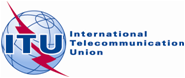 PLENARY MEETINGRevision 1 to
Document 11-EPLENARY MEETING8 November 2019PLENARY MEETINGOriginal: SpanishMember States of the Inter-American Telecommunication Commission (CITEL)Member States of the Inter-American Telecommunication Commission (CITEL)PROPOSALS FOR THE WORK OF THE CONFERENCEPROPOSALS FOR THE WORK OF THE CONFERENCEDocumentTitleMain documentInter-American Proposals for the work of the ConferenceAddendum 1Inter-American Proposals for agenda item 1.1 Addendum 2Inter-American Proposals for agenda item 1.2 Addendum 3Inter-American Proposals for agenda item 1.3 Addendum 4Inter-American Proposals for agenda item 1.4 Addendum 5Inter-American Proposals for agenda item 1.5 Addendum 6Inter-American Proposals for agenda item 1.6 Addendum 7Inter-American Proposals for agenda item 1.7 Addendum 8 Addendum 1Inter-American Proposals for agenda item 1.8.Addendum 8 Addendum 2Inter-American Proposals for agenda item 1.8.Addendum 9 Addendum 1Inter-American Proposals for agenda item 1.9.1 Addendum 9 Addendum 2Inter-American Proposals for agenda item 1.9.2 Addendum 10Inter-American Proposals for agenda item 1.10 Addendum 11Inter-American Proposals for agenda item 1.11 Addendum 12Inter-American Proposals for agenda item 1.12 Addendum 13 Addendum 1Inter-American Proposals for agenda item 1.13 Addendum 13 Addendum 2Inter-American Proposals for agenda item 1.13 Addendum 13 Addendum 3Inter-American Proposals for agenda item 1.13 Addendum 13 Addendum 4Inter-American Proposals for agenda item 1.13 Addendum 13 Addendum 5Inter-American Proposals for agenda item 1.13 Addendum 13 Addendum 6Inter-American Proposals for agenda item 1.13 Addendum 14 Addendum 1Inter-American Proposals for agenda item 1.14 Addendum 14 Addendum 2Inter-American Proposals for agenda item 1.14 Addendum 14 Addendum 3Inter-American Proposals for agenda item 1.14 Addendum 14 Addendum 4Inter-American Proposals for agenda item 1.14 Addendum 14 Addendum 5Inter-American Proposals for agenda item 1.14 Addendum 15Inter-American Proposals for agenda item 1.15 Addendum 16 Addendum 1Inter-American Proposals for agenda item 1.16 Addendum 16 Addendum 2Inter-American Proposals for agenda item 1.16 Addendum 16 Addendum 3Inter-American Proposals for agenda item 1.16 Addendum 16 Addendum4Inter-American Proposals for agenda item 1.16 Addendum 16 Addendum 5Inter-American Proposals for agenda item 1.16 Addendum 17Inter-American Proposals for agenda item 2 Addendum 18 Addendum 1Inter-American Proposals for agenda item 4 Addendum 18 Addendum 2Inter-American Proposals for agenda item 4 Addendum 19 Addendum 1Inter-American Proposals for agenda item 7(A) Addendum 19 Addendum 2Inter-American Proposals for agenda item 7(B) Addendum 19 Addendum 3 Addendum 1Inter-American Proposals for agenda item 7(C1) Addendum 19 Addendum 3 Addendum 2Inter-American Proposals for agenda item 7(C2) Addendum 19 Addendum 3 Addendum 3Inter-American Proposals for agenda item 7(C3) Addendum 19 Addendum 3 Addendum 4Inter-American Proposals for agenda item 7(C4) Addendum 19 Addendum 3 Addendum 5Inter-American Proposals for agenda item 7(C5) Addendum 19 Addendum 3 Addendum 6Inter-American Proposals for agenda item 7(C6) Addendum 19 Addendum 3 Addendum 7Inter-American Proposals for agenda item 7(C7) Addendum 19 Addendum 4Inter-American Proposals for agenda item 7(D) Addendum 19 Addendum 7Inter-American Proposals for agenda item 7(G) Addendum 19 Addendum 8Inter-American Proposals for agenda item 7(H) Addendum 19 Addendum 9Inter-American Proposals for agenda item 7(I) Addendum 19 Addendum 10Inter-American Proposals for agenda item 7(J) Addendum 19 Addendum 11Inter-American Proposals for agenda item 7(K) Addendum 21 Addendum 1Inter-American Proposals for agenda item 9.1.1 Addendum 21 Addendum 2Inter-American Proposals for agenda item 9.1.2 Addendum 21 Addendum 3Inter-American Proposals for agenda item 9.1.3 Addendum 21 Addendum 4Inter-American Proposals for agenda item 9.1.4 Addendum 21 Addendum 5Inter-American Proposals for agenda item 9.1.5 Addendum 21 Addendum 6Inter-American Proposals for agenda item 9.1.6 Addendum 21 Addendum 7Inter-American Proposals for agenda item 9.1.7 Addendum 21 Addendum 8Inter-American Proposals for agenda item 9.1.8 Addendum 21 Addendum 9Inter-American Proposals for agenda item 9.1.9 Addendum 21 Addendum 10Inter-American Proposals for agenda item 9.1 (RR No. 5.441B)Addendum 22Inter-American Proposals for agenda item 9.2Addendum 24 Addendum 1Inter-American Proposals for agenda item 10 (A) Addendum 24 Addendum 2Inter-American Proposals for agenda item 10 (B) Addendum 24 Addendum 3Inter-American Proposals for agenda item 10 (C) Addendum 24 Addendum 4Inter-American Proposals for agenda item 10 (D) Addendum 24 Addendum 5Inter-American Proposals for agenda item 10 (E) Addendum 24 Addendum 6Inter-American Proposals for agenda item 10 (F) Addendum 24 Addendum 7Inter-American Proposals for agenda item 10 (G) Addendum 24 Addendum 8Inter-American Proposals for agenda item 10 (H) Addendum 24 Addendum 9Inter-American Proposals for agenda item 10 (I) Addendum 24 Addendum 10Inter-American Proposals for agenda item 10 (J) Addendum 24 Addendum 11Inter-American Proposals for agenda item 10 (K) Addendum 24 Addendum 12Inter-American Proposals for agenda item 10 (L) Addendum 24 Addendum 13Inter-American Proposals for agenda item 10 (M) Addendum 24 Addendum 14Inter-American Proposals for agenda item 10 (N) Addendum 24 Addendum 15Inter-American Proposals for agenda item 10 (O) Addendum 24 Addendum 16Inter-American Proposals for agenda item 10 (P) Addendum 24 Addendum 17Inter-American Proposals for agenda item 10 (Q) Addendum 24 Addendum 18Inter-American Proposals for agenda item 10 (R) Addendum 24 Addendum 19Inter-American Proposals for agenda item 10 (S) Punto del orden del día/Agenda itemNo. IAP
(EN)IAP
(SP)ARGATGBAHBLZBOLBBRBCANCHLCLMCTRDMADOMEQAGRDGTMGUYHNDHTIJMCKNALCAMEXNCGPNRPRGPRUSLVSURTRDURGUSAVCTVENT
o
t
a
l1 11Band 50-54 MHz
NOCBanda 50-54 MHz
NOCXXXXXXXXXXXXXXXXXX181 12Band 50-54 MHz
NOC
ITU-R2Banda 50-54 MHz
NOC
R2-UITXXXXXXXXXXXXXXXXXX181.21MOD
ARTICLE 5Frequency allocations
399.9-400.05MOD
ARTÍCULO 5Atribuciones de frecuencia
399,9-400,05XXXXXXXXX91.22ADD
5.A12ADD
5.A12XXXXXXXXX91.23MOD
ARTICLE 5Frequency allocations
401-403MOD
ARTÍCULO 5Atribuciones de frecuencia
401-403XXXXXXXXX91.24ADD
5.B12  ADD
5.B12  XXXXXXXXX91.25ADD
5.C12  ADD
5.C12  XXXXXXXXX91.26SUP
RESOLUTION 765 (WRC-15)SUP
RESOLUCIÓN 765 (CMR-15)XXXXXXXXX91.31MOD
460-890 MHzMOD
460-890 MHzXXXXXXXXXXX111.32MOD
1 690-1 700 MHzMOD
1 690-1 700 MHzXXXXXXXXXXX111.33MOD
5.289MOD
5.289XXXXXXXXXXX111.34SUP
5.290SUP
5.290XXXXXXXXXXX111.35ADD
5.A13  ADD
5.A13  XXXXXXXXXXX111.36ADD
5.B13  ADD
5.B13  XXXXXXXXXXX111.37MOD
TABLE 8A     (Rev.WRC-19)Parameters required for the determination of coordination distance for a receiving earth stationMOD
CUADRO 8A     (Rev.CMR-19)Parámetros requeridos para determinar la distancia de coordinación para una estación terrena receptoraXXXXXXXXXXX111.38ADD
DRAFT NEW RESOLUTION [A13] (WRC-19)ADD
PROYECTO DE NUEVA RESOLUCIÓN [A13] (CMR-19)XXXXXXXXXXX111.39SUP
RESOLUTION 766 (WRC-15)SUP
RESOLUCIÓN 766 (CMR-15)XXXXXXXXXXX111.41ARTICLE 59ADD 59.15ARTÍCULO 59ADD 59.15XXXXXXXXXX101.42ARTICLE 59ADD 59.16ARTÍCULO 59ADD 59.16XXXXXXXXXX101.43APPENDIX 30MODANNEX 7APÉNDICE 30MODANEXO 7XXXXXXXXXX101.44APPENDIX 30MOD 1) Band 11.7-12.2 GHzAPÉNDICE 30MOD 1) Banda 11,7-12,2 GHzXXXXXXXXXX101.45APPENDIX 30MOD2) Band 12.2-12.7 GHzAPÉNDICE 30MOD2) Banda 12,2-12,7 GHzXXXXXXXXXX101.46APPENDIX 30SUP 3) Band 11.7-12.2 GHzAPÉNDICE 30SUP 3) Banda 11,7-12,2 GHzXXXXXXXXXX101.47APPENDIX 30SUP Table 1: Allowable portions of the orbital arc between 37.2° W and 10° EAPÉNDICE 30SUP Cuadro 1: Tramos permitidos del arco orbital entre 37,2° W y 10° EXXXXXXXXXX101.48APPENDIX 30SUP Table 2: Nominal positions in the orbital arc between 37.2° W and 10° EAPÉNDICE 30SUP Cuadro 2: Posiciones nominales en el arco orbital entre 37,2° W y 10° EXXXXXXXXXX101.49APPENDIX 30NOCB: grouping of the space stations in nominal orbital positions of ±0.2° from the centre of the cluster of satellitesAPÉNDICE 30NOCB: agrupamiento de estaciones espaciales en posiciones orbitales nominales de ±0,2° desde el centro del conjunto de satélitesXXXXXXXXXX101.410APPENDIX 30ADDDRAFT NEW RESOLUTION [A14-LIMITA3] (WRC-19)Protection of implemented BSS networks in the orbital arc of the geostationary satellite orbit between 37.2° W and 10° E in the frequency band 11.7-12.2 GHzAPÉNDICE 30ADDPROYECTO DE NUEVA RESOLUCIÓN [A14-LIMITA3] (CMR-19)Protección de redes SRS implementadas en el arco orbital de la órbita de los satélites geoestacionarios entre 37,2 ° W y 10 ° E en la banda de frecuencias 11,7-12,2 GHzXXXXXXXXXX101.411APPENDIX 30ADDDRAFT NEW RESOLUTION [B14-PRIORITY] (WRC-19)Additional temporary regulatory measures following deletion of part of Annex 7 to Appendix 30 by WRC-19APÉNDICE 30ADDPROYECTO DE NUEVA RESOLUCIÓN (CMR-19)Medidas reglamentarias temporales adicionales después de la eliminación de parte del Anexo 7 al Apéndice 30 por la CMR-19XXXXXXXXXX101.412APPENDIX 30ADDDRAFT NEW RESOLUTION [C14-LIMITA1A2] (WRC-19)Need for coordination of Region 2 FSS networks in the frequency band 11.7-12.2 GHz with respect to the Region 1 BSS assignments locatedfurther west than 37 2° W and of Region 1 FSS networks in thefrequency band 12.5-12.7 GHz with respect to the Region 2BSS assignments located further east than 54° WAPÉNDICE 30ADDPROYECTO DE NUEVA RESOLUCIÓN [C14-LIMITA1A2] (CMR-19)Necesidad de coordinación de las redes del SFS de la Región 2 en la banda de frecuencias 11,7-12,2 GHz con respecto a las asignaciones del SRS de la Región 1 ubicadas más al oeste que 37,2° W y de las redes del SFS de la Región 1 en la banda de frecuencias 12,5-12,7 GHz con respecto a las asignaciones de SRS de la Región 2 ubicadas más al este que 54° WXXXXXXXXXX101.413APPENDIX 30ADDDRAFT NEW RESOLUTION [D14-ENTRY-INTO-FORCE] (WRC-19)Provisional application of certain provisions of the Radio Regulations as revised by the 2019 World Radiocommunication ConferenceAPÉNDICE 30ADDPROYECTO DE NUEVA RESOLUCIÓN [D14-ENTRY-INTO-FORCE] (WRC-19)Aplicación provisional de ciertas disposiciones del Reglamento de Radiocomunicaciones revisado por la Conferencia Mundial de Radiocomunicaciones de 2019XXXXXXXXXX101.414APPENDIX 30SUPRESOLUTION 557 (WRC-15)APÉNDICE 30SUPRESOLUCIÓN 557 (WRC -15)XXXXXXXXXX101.51MOD
15.4-18.4 GHzMOD
15,4-18,4 GHzXXXXXXXXXX101.52MOD
18.4-22 GHzMOD
18,4-22 GHzXXXXXXXXXX101.53MOD
24.75-29.9 GHzMOD
24,75-29,9 GHzXXXXXXXXXX101.54ADD
5.A15ADD
5.A15XXXXXXXXXX101.55ADD
DRAFT NEW RESOLUTION
[AGENDA ITEM 1.5] (WRC-19)ADD
PROYECTO DE NUEVA RESOLUCIÓN
[PUNTO 1.5 DEL ORDEN DEL DÍA] (CMR-19)XXXXXXXXXX101.56MOD
Notes to Tables A, B, C y DMOD
Notas a los Cuadros A, B, C y DXXXXXXXXXX101.57SUP
RESOLUTION 158 (WRC-15)SUP
RESOLUCIÓN 158 (CMR-15)XXXXXXXXXX101.61MOD
34.2-40 GHzMOD
34.2-40 GHzXXXXXXXXXX101.62MOD
40-47.5 GHzMOD
40-47.5 GHz1.63MOD
47.5-51.4 GHzMOD
47.5-51.4 GHz1.64ADD
5.A16ADD
5.A16XXXXXXXXXX101.65MOD
5.338AMOD
5.338AXXXXXXXXXX101.66MOD
9.35MOD
9.35XXXXXXXXXX101.67MOD
MOD 19 9.35.1MOD
MOD 19 9.35.1XXXXXXXXXX101.68ADD
22.5L	9)ADD
22.5L	9)XXXXXXXXXX101.69ADD
22.5MADD
22.5MXXXXXXXXXX101.610ADD
DRAFT NEW RESOLUTION [A16-A] (WRC-19)ADD
PROYECTO DE NUEVA RESOLUCIÓN [A16-A] (CMR-19)XXXXXXXXXX101.611ADD
DRAFT NEW RESOLUTION [A16] (WRC-19)ADD
PROYECTO DE NUEVA RESOLUCIÓN [A16] (CMR-19)XXXXXXXXXX101.612MOD
RESOLUTION 750 (REV.WRC-19)MOD
RESOLUCIÓN 750 (REV.CMR-19)XXXXXXXXX91.71NOCARTICLE 5
Section IV – Table of Frequency AllocationsNOCARTÍCULO 5
Sección IV – Tabla de Asignación de FrecuenciasXXXXXXXXX91.72SUPRESOLUTION 659 (WRC-15)SUPRESOLUCIÓN 659 (CMR-15)XXXXXXXXX91.8A1MOD
5.79MOD
5.79XXXXXXXXXXXXX131.8A2MOD
495-1 800 kHzMOD
495-1 800 kHzXXXXXXXXXXXXX131.8A3ADD
5.A18ADD
5.A18XXXXXXXXXXXXX131.8A4MOD
APPENDIX 17 (REV.WRC-19)Frequencies and channelling arrangements in the high-frequency bands for the maritime mobile service(See Article 52)MOD
APÉNDICE 17 (REV.CMR-19)Frecuencias y disposiciones de canales en las bandas de ondas decamétricas del servicio móvil marítimo(Véase el Artículo 52)XXXXXXXXXXXXX131.8A5SUP
ANNEX 1*     (WRC-15)Frequencies and channelling arrangements in the high-frequency bands for the maritime mobile service, in force until 31 December 2016     (WRC-12)SUP
ANEXO 1*     (CMR-15)Frecuencias y disposiciones de canales actuales en las bandas de ondas decamétricas del servicio móvil marítimo en vigor hasta el 31 de diciembre de 2016     (CMR-12)XXXXXXXXXXXXX131.8A6MOD
ANNEX 2     (WRC-15)Frequency and channelling arrangements in the high-frequency bands for the maritime mobile service, which enter into force on 1 January 2017     (WRC-12)MOD
ANEXO 2     (CMR-15)Frecuencias y disposiciones de canales en las bandas de ondas decamétricas del servicio móvil marítimo que entrarán en vigor el 1 de enero de 2017     (CMR-12)XXXXXXXXXXXXX131.8A7MOD
PART  A  –  Table of subdivided bands     (WRC-19)Table of frequencies (kHz) to be used in the band between 4 000 kHz and 27 500 kHzallocated exclusively to the maritime mobile service (end)MOD
PARTE  A  –  Cuadro de sub-bandas     (CMR-19)Cuadro de las frecuencias (kHz) utilizables en las bandas atribuidas exclusivamente al servicio móvil marítimo entre 4 000 kHz y 27 500 kHz  (fin)XXXXXXXXXXXXX131.8A8SUP
RESOLUTION 359 (REV.WRC-15)SUP
RESOLUCIÓN 359 (REV.CMR-15)XXXXXXXXXXXXX131.8 / B1Band 1 610-1 660 MHz
ARTICLE 5
Frequency allocations
Section IV – Table of Frequency Allocations

MOD 5.364 & 5.368Banda 1 610-1 660 MHz
ARTÍCULO 5
Atribuciones de frecuencias
Sección IV – Cuadro de atribución de frecuencias

MOD 5.364 y 5.368XXXXXXXXXXXXXXXXXXXX201.8 / B2Band 1 616-1 626.5 MHz
ARTICLE 5
Frequency allocations
Section IV – Table of Frequency Allocations

ADD 5.GMDSSBanda 1 616-1 626,5 MHz
ARTÍCULO 5
Atribuciones de frecuencias
Sección IV – Cuadro de atribución de frecuencias

ADD 5.SMSSMXXXXXXXXXXXXXXXXXXXX201.8 / B3Band 1 610-1 626.5 MHz
ARTICLE 5
Frequency allocations
Section IV – Table of Frequency Allocations

MOD 5.364Banda 1 610-1 626,5 MHz
ARTÍCULO 5
Atribuciones de frecuencias
Sección IV – Cuadro de atribución de frecuencias

MOD 5.364XXXXXXXXXXXXXXXXXXXX201.8 / B4Band 1 610-1 616 MHz
ARTICLE 5
Frequency allocations
Section IV – Table of Frequency Allocations

MOD 5.368Banda 1 610-1 616 MHz
ARTÍCULO 5
Atribuciones de frecuencias
Sección IV – Cuadro de atribución de frecuencias

MOD 5.368XXXXXXXXXXXXXXXXXXXX201.8 / B5Band 1 616-1 626.5 MHz
ARTICLE 33
CHAPTER VII – Distress and safety communications

MOD 33.50Banda 1 616-1 626,5 MHz
ARTÍCULO 33
CAPITULO VII – Comunicaciones de socorro y seguridad

MOD 33.50XXXXXXXXXXXXXXXXXXXX201.8 / B6Band 1 616-1 626.5 MHz
ARTICLE 33
CHAPTER VII – Distress and safety communications

MOD 33.53Banda 1 616-1 626,5 MHz
ARTÍCULO 33
CAPITULO VII – Comunicaciones de socorro y seguridad

MOD 33.53XXXXXXXXXXXXXXXXXXXX201.8 / B7Band 1 616-1 626.5 MHz
APPENDIX 15
TABLE 15-2 (WRC-15)

MODBanda 1 616-1 626,5 MHz
APÉNDICE 15
CUADRO 15-2 (CMR-15)

MODXXXXXXXXXXXXXXXXXXXX201.8 / B8SUP
RESOLUTION 359
(REV.WRC-15)
Consideration of regulatory provisions for updating and modernization of the
Global Maritime Distress and Safety SystemSUP
RESOLUCIÓN 359
(REV.CMR-15)
Consideración de disposiciones reglamentarias para actualizar y modernizar el Sistema Mundial de Socorro y Seguridad MarítimosXXXXXXXXXXXXXXXXXXXX201.9 / 1.9.11MOD
APPENDIX 18 (REV.WRC-19)Notes referring to the Table "f”MOD
APÉNDICE 18 (REV.CMR-19)Notas referentes a la Tabla“f”XXXXXXXXXXXXX131.9 / 1.9.12MOD
APPENDIX 18 (REV.WRC-19)Table of transmitting frequencies in the VHF maritime mobile bandMOD
APÉNDICE 18 (REV.CMR-19)
Cuadro de frecuencias de transmisión en la banda de frecuencias atribuida al servicio móvil marítimo de ondas métricasXXXXXXXXXXXXX131.9 / 1.9.13MOD
APPENDIX 18 (REV.WRC-19)Notes referring to the TableMOD
APÉNDICE 18 (REV.CMR-19)Notas referentes a la TablaXXXXXXXXXXXXX131.9 / 1.9.14SUPRESOLUTION 362(REV.WRC-15)SUPRESOLUCION 362(REV.CMR-15)XXXXXXXXXXXXX131.9.21MOD
ARTICLE 5Frequency Allocations148-161.9375 MHzMOD
ARTÍCULO 5Atribuciones de Frecuencia148-161.9375 MHzXXXXXXXXXX101.9.22MOD5.228AAMOD5.228AAXXXXXXXXXX101.9.23ADD
5.A192ADD
5.A192XXXXXXXXXX101.9.24MOD
5.208AMOD
5.208AXXXXXXXXXX101.9.25MOD
5.208BMOD
5.208BXXXXXXXXXX101.9.26MOD
APENDIX 18 (REV.CMR-19)MOD
APÉNDICE 18 (REV.CMR-19)XXXXXXXXXX101.9.27MOD
Notes referring to the Table
w)MOD
Notas de referencia al cuadro
w)XXXXXXXXXX101.9.28MOD
Notes referring to the Table
ww)MOD
Notas de referencia al cuadroww)XXXXXXXXXX101.9.29MOD
Notes referring to the Table
x)MOD
Notas de referencia al cuadro
x)XXXXXXXXXX101.9.210MOD
Notes referring to the Table
xx)MOD
Notas de referencia al cuadro
xx)XXXXXXXXXX101.9.211MOD
Notes referring to the Table
z)MOD
Notas de referencia al cuadro
z)XXXXXXXXXX101.9.212MOD
Notes referring to the Table
zx)MOD
Notas de referencia al cuadro
zx)XXXXXXXXXX101.9.213MOD
Notes referring to the Table
zz)MOD
Notas de referencia al cuadro
zz)XXXXXXXXXX101.9.214ADD
AAA)ADDAAA)XXXXXXXXXX101.9.215MOD
RESOLUTION 739MOD
RESOLUCIÓN 739XXXXXXXXXX101.9.216SUP
RESOLUTION 360 (REV.CMR-15)SUP
RESOLUCIÓN 360 (REV.CMR-15)XXXXXXXXXX101.9.217MOD
APPENDIX 5 (REV.WRC-19)Identification of administrations with which coordination is to be effected oragreement sought under the provisions of Article 9MOD
APÉNDICE 5 (REV.CMR-19)Identificación de las administraciones con las que ha de efectuarse una coordinación ocuyo acuerdo se ha de obtener a tenor de las disposiciones del Artículo 9XXXXXXXXXX101.9.218MOD
TABLE 5-1 (continued)     (Rev.WRC-19)MOD
CUADRO 5-1 (continúa)     (Rev.CMR-19)XXXXXXXXXX101.101ARTICLE 5Frequency allocationsNOCARTÍCULO 5
Atribuciones de frecuencias NOCXXXXXXXXXXXXXXX151.102CHAPTER VIIDistress and safety communicationsARTICLE 30General ProvisionsSection I – IntroductionMOD 30.1CAPÍTULO VIIComunicaciones de socorro y seguridad ARTÍCULO 30Disposiciones generalesSección I – IntroducciónMOD 30.1XXXXXXXXXXXXXXX151.103CHAPTER VIIDistress and safety communicationsARTICLE 30General ProvisionsSection I – IntroductionADD 30.1ACAPÍTULO VIIComunicaciones de socorro y seguridad ARTÍCULO 30Disposiciones generalesSección I – IntroducciónADD 30.1AXXXXXXXXXXXXXXX151.104ARTICLE 34AGlobal aeronautical distress and safety systemADD ARTÍCULO 34ASistema mundial de socorro y seguridad aeronáuticos ADD XXXXXXXXXXXXXXX151.105ARTICLE 34AGlobal aeronautical distress and safety systemADD 34A.1ARTÍCULO 34ASistema mundial de socorro y seguridad aeronáutico ADD 34A.1XXXXXXXXXXXXXXX151.106ARTICLE 34AGlobal aeronautical distress and safety systemADD 34A.2ARTÍCULO 34ASistema mundial de socorro y seguridad aeronáuticoADD 34A.2XXXXXXXXXXXXXXX151.107RESOLUTION 426 (WRC-15)Studies on spectrum needs and regulatory provisions for the introduction and use of the Global Aeronautical Distress and Safety System SUPRESOLUCIÓN 426 (CMR-15)Estudios sobre las necesidades de espectro y disposiciones reglamentarias para la introducción y uso del Sistema Mundial de Socorro y Seguridad Aeronáuticos SUPXXXXXXXXXXXXXXX151.111NOC
ARTICLES
unnecessary to identify a specific spectrum for railway
radiocommunication systemsNOC
ARTÍCULOS
innecesario identificar un espectro específico para los
sistemas de radiocomunicaciones ferroviariasXXXXXXXXXXXXXXXXXX181.112NOC
APPENDICES
unnecessary to identify a specific spectrum for railway
radiocommunication systemsNOC
APÉNDICES
innecesario identificar un espectro específico para los
sistemas de radiocomunicaciones ferroviariasXXXXXXXXXXXXXXXXXX181.113SUP
RESOLUTION 236 (WRC-15)
Railway radiocommunication systems between train and tracksideSUP
RESOLUCIÓN 236 (CMR-15)
Sistemas de radiocomunicaciones ferroviarias entre el tren y las vías)XXXXXXXXXXXXXXXXXX181.121NOC
ARTICLES
It is unnecessary to identify spectrum specifically for Intelligent Transport SystemsNOC
ARTÍCULOS
Es innecesario identificar un espectro específico para los sistemas de transporte inteligentesXXXXXXXXXXXXXXXXXXXX201.122NOC
APPENDICES
It is unnecessary to identify spectrum specifically for Intelligent Transport SystemsNOC
APÉNDICES
Es innecesario identificar un espectro específico para los sistemas de transporte inteligentesXXXXXXXXXXXXXXXXXXXX201.123SUP
RESOLUTION 237 (WRC-15)
Intelligent transport systems applicationsSUP
RESOLUCIÓN 237 (CMR-15)
Aplicaciones de los sistemas de transporte inteligentesXXXXXXXXXXXXXXXXXXXX201.13/26(24.25-27.5 GHz)1ARTICLE 5Frequency allocationsSection IV – Table of Frequency Allocations22-24.75 GHzMODARTÍCULO 5Atribuciones de frecuenciasSección IV – Cuadro de atribución de frecuencias 22-24.75 GHzMODXXXXXXXXXXXXXXXXX171.13/26(24.25-27.5 GHz)2ARTICLE 5Frequency allocationsSection IV – Table of Frequency Allocations24.75-29.9 GHzMODARTÍCULO 5Atribuciones de frecuenciasSección IV – Cuadro de atribución de frecuencias 24.75-29.9 GHzMODXXXXXXXXXXXXXXXXX171.13/26(24.25-27.5 GHz)3ARTICLE 5ADD 5.A113ARTÍCULO 5ADD 5.A113XXXXXXXXXXXXXXXXX171.13/26(24.25-27.5 GHz)4ARTICLE 5MOD 5.338AARTÍCULO 5MOD 5.338AXXXXXXXXXXXXXXXXX171.13/26(24.25-27.5 GHz)5RESOLUTION 750 (REV.WRC-19)Compatibility between the Earth exploration-satellite service (passive) and relevant active services MODRESOLUCIÓN 750 (REV.CMR-19)Compatibilidad entre el Servicio de Exploración de la Tierra por Satélite (pasivo) y los servicios activos relevantesMODXXXXXXXXXXXXXXXXX171.13/26(24.25-27.5 GHz)6DRAFT NEW RESOLUTION [A113-IMT 26 GHZ] (WRC-19)International Mobile Telecommunications in frequency band 24.25-27.5 GHzADDPROYECTO DE NUEVA RESOLUCIÓN [A113-IMT 26 GHZ] (WRC-19)Telecomunicaciones móviles internacionales en la banda de frecuencia 24,25-27,5 GHzADDXXXXXXXXXXXXXXXXX171.13/32(31.8-33.4 GHz)7ARTICLE 5Frequency allocationsSection IV – Table of Frequency Allocations29.9-34.2 GHzNOCARTÍCULO 5Atribuciones de frecuenciasSección IV – Cuadro de atribución de frecuencias 29,9-34,2 GHzNOCXXXXXXXXXXXXXXXX161.13/40(37-43.5 GHz)8ARTICLE 5
Frequency Allocations Band 34.2–40 GHzMODARTÍCULO 5
Atribución de FrecuenciasBanda 34.2–40 GHzMODXXXXXXXXXXXXXXXXX171.13/40(37-43.5 GHz)9ARTICLE 5
Frequency Allocations Band 40–47.5 GHzMODARTÍCULO 5
Atribución de Frecuencias Banda 40–47,5 GHzMODXXXXXXXXXXXXXXXXX171.13/40(37-43.5 GHz)10ARTICLE 5
Frequency Allocations5.BDC113ADDARTÍCULO 5
Atribución de Frecuencias 5.BDC113ADDXXXXXXXXXXXXXXXXX171.13/40(37-43.5 GHz)11ADDDRAFT NEW RESOLUTION [BCD113-40GHZ] (WRC-19)ADDPROYECTO DE NUEVA RESOLUCIÓN [BCD113-40GHZ] (CMR-19)XXXXXXXXXXXXXXXXX171.13/50(43.5-52.6 GHz)12ARTICLE 5
Frequency Allocations Band 43.5–47 GHzNOCARTÍCULO 5
Atribución de Frecuencias Banda 43,5–47 GHzNOCXXXXXXXXXXXXX131.13/50(43.5-52.6 GHz)13ARTICLE 5
Frequency Allocations Band 47–47.2 GHzNOCARTÍCULO 5
Atribución de Frecuencias Banda 47–47,2 GHzNOCXXXXXXXXXXXX121.13/50(43.5-52.6 GHz)14ARTICLE 5
Frequency Allocations Band 47.2–47.5 GHzMODARTÍCULO 5
Atribución de Frecuencias Banda 47,2–47,5 GHzMODXXXXXXXXXX101.13/50(43.5-52.6 GHz)15ARTICLE 5
Frequency Allocations Band 47.5–48.2 GHzMODARTÍCULO 5
Atribución de Frecuencias Banda 47,5–48,2 GHzMODXXXXXXXXXX101.13/50(43.5-52.6 GHz)165.H113
ADD5.H113
ADDXXXXXXXXXX101.13/50(43.5-52.6 GHz)17ARTICLE 5
Frequency Allocations Band 48.2 -50.2 GHzNOCARTÍCULO 5
Atribución de Frecuencias Banda 48,2 -50,2 GHzNOCXXXXXXXXXXXXXXX151.13/66(66-71 GHz)18ARTICLE 5
Frequency Allocations Band 66–71 GHzNOCARTÍCULO 5
Atribución de Frecuencias Band 66–71 GHzNOCXXXXXXXXXXXXXXX151.13/70-80(71-76 GHz, 81-86 GHz)19ARTICLE 5Frequency allocationsSection IV – Table of Frequency Allocations71-76 GHzNOCARTÍCULO 5Atribuciones de frecuenciasSección IV – Cuadro de atribución de frecuencias 71-76 GHzNOCXXXXXXXXXXXXXX141.13/70-80(71-76 GHz, 81-86 GHz)20ARTICLE 5Frequency allocationsSection IV – Table of Frequency Allocations81-86 GHzNOCARTÍCULO 5Atribuciones de frecuenciasSección IV – Cuadro de atribución de frecuencias 81-86 GHzNOCXXXXXXXXXXXXXX121.14/22(21.4-22 GHz)1ARTICLE 5Frequency allocationsSection IV – Table of Frequency Allocations18.4-22 GHzMODARTÍCULO 5Atribuciones de frecuenciasSección IV – Cuadro de atribución de frecuencias 18,4-22 GHzMODXXXXXXXXXXXXXX141.14/22(21.4-22 GHz)2ARTICLE 5ADD 5.B114ARTÍCULO 5ADD 5.B114XXXXXXXXXXXXXX141.14/22(21.4-22 GHz)3RESOLUTION [B114] (WRC-19)Use of the band 21.4-22 GHz by high altitude platform stations in the fixed service for Region 2ADDRESOLUCIÓN [B114] (WRC-19)Uso de la banda 21,4-22 GHz por estaciones de plataforma de gran altitud en el servicio fijo para la Región 2ADDXXXXXXXXXXXXXX141.14/26(24.25–27.5 GHz)4ARTICLE 5
Frequency Allocations MOD Band 22–24.75 GHzARTÍCULO 5
Atribución de FrecuenciasMOD Banda 22–24.75 GHzXXXXXXXXXX101.14/26(24.25–27.5 GHz)5ARTICLE 5
Frequency Allocations MOD Band 24.75–29.9 GHzARTÍCULO 5
Atribución de FrecuenciasMOD Banda 24.75–29.9 GHzXXXXXXXXXX101.14/26(24.25–27.5 GHz)6ADDARTICLE 5Frequency Allocations5.C114ADDARTÍCULO 5
Atribución de Frecuencias 5.C114XXXXXXXXXXX111.14/26(24.25–27.5 GHz)7ARTICLE 5Frequency AllocationsMOD Band 24.75–29.9 GHzARTÍCULO 5
Atribución de FrecuenciasMOD Banda 24.75–29.9 GHzXXXXXXXXXXX111.14/26(24.25–27.5 GHz)8ADDARTICLE 5Frequency Allocations5.D114ADDARTÍCULO 5
Atribución de Frecuencias 5.D114XXXXXXXXXXX111.14/26(24.25–27.5 GHz)9ADDDRAFT NEW RESOLUTION [C114] (WRC-19)ADDPROYECTO DE NUEVA RESOLUCIÓN [C114] (CMR-19)XXXXXXXXXXX111.14/38(38-39 5 GHz)10ARTICLE 5Frequency allocationsSection IV – Table of Frequency Allocations34.2-40 GHzMODARTÍCULO 5Atribuciones de frecuenciasSección IV – Cuadro de atribución de frecuencias 34.2-40 GHzMODXXXXXXXXXXXXXX141.14/38(38-39 5 GHz)11ARTICLE 5ADD 5.G114ARTÍCULO 5ADD 5.G114XXXXXXXXXXXXXX141.14/38(38-39 5 GHz)12ADDNEW RESADDNUEVA RESXXXXXXXXXXXXXX141.14/47(47.2-47.5 & 47.9-48.2 GHz)13ARTICLE 5
Frequency Allocations MODBand 40–47.5 GHzARTÍCULO 5
Atribución de Frecuencias MODBand 40–47.5 GHzXXXXXXXXXXX111.14/47(47.2-47.5 & 47.9-48.2 GHz)14ARTICLE 5
Frequency Allocations MODBand 47.5–51.4 GHzARTÍCULO 5
Atribución de Frecuencias MODBand 47.5–51.4 GHzXXXXXXXXXXX111.14/47(47.2-47.5 & 47.9-48.2 GHz)15MODARTICLE 5
Frequency Allocations 5.552AMODARTÍCULO 5
Atribución de Frecuencias 5.552AXXXXXXXXXXX111.14/47(47.2-47.5 & 47.9-48.2 GHz)16MODRESOLUTION 122(REV.WRC-19)MODRESOLUCION 122(REV.CMR-19)XXXXXXXXXXX111.1417MODARTICLE 11
Notification and recording of frequency assignments11.9MODARTÍCULO 11
Notificación y registro de asignaciones de frecuencias11.9XXXXXXX71.1418MODARTICLE 11
Notification and recording of frequency assignments11.26MODARTICLE 11
Notificación y registro de asignaciones de frecuencias11.26XXXXXXX71.1419MODAPPENDIX 4 (REV.WRC-19)
ANNEX 1TABLE 2MODAPÉNDICE 4 (REV.CMR-19)
ANEXO 1CUADRO 2XXXXXXX71.151Band 248–3 000 GHzMODARTICLE 5
Frequency AllocationsBand 248–3 000 GHzMODARTÍCULO 5
Atribución de FrecuenciasXXXXXXXXXXXX121.152ADDARTICLE 5
Frequency Allocations
5.A115ADDARTÍCULO 5
Atribución de Frecuencias 5.A115XXXXXXXXXXXX121.153NOCARTICLE 5
Frequency Allocations5.565NOCARTÍCULO 5
Atribución de Frecuencias5.565XXXXXXXXXXXX121.154SUPRESOLUTION 767 (WRC-15)
Studies towards an identification for use by administrations for land-mobile and fixed services applications operating in the frequency range 275-450 GHz.SUPRESOLUCIÓN 767 (CMR-15)
Estudios relativos a la identificación de espectro para su utilización por las administraciones para aplicaciones de los servicios móvil terrestre y fijo que funcionan en la gama de frecuencias 275-450 GHz.XXXXXXXXXXXX121.16(5 150-5 250 MHz)1RESOLUTION 229 (REV.WRC-19)Use of the bands 5 150-5 250 MHz, 5 250-5 350 MHz and 5 470-5 725 MHz by the mobile service for the implementation of wireless access systems including radio local area networksMODRESOLUCIÓN 229 (REV.CMR-19)Uso de las bandas 5 150-5 250 MHz, 5 250-5 350 MHz and 5 470-5 725 MHz por el servicio móvil para la implementación de sistemas de acceso inalámbrico, incluidas las redes de área local de radioMODXXXXXXXXXXXXXXXXX171.16(5 150-5 250 MHz)2RESOLUTION 229 (REV.WRC-19)Use of the bands 5 150-5 250 MHz, 5 250-5 350 MHz and 5 470-5 725 MHz by the mobile service for the implementation of wireless access systems including radio local area networksMOD 5.446ARESOLUCIÓN 229 (REV.CMR-19)Uso de las bandas 5 150-5 250 MHz, 5 250-5 350 MHz and 5 470-5 725 MHz por el servicio móvil para la implementación de sistemas de acceso inalámbrico, incluidas las redes de área local de radioMOD 5.446AXXXXXXXXXXXXXXXXX171.16(5 150-5 250 MHz)3MOD 5.446CMOD 5.446CXXXXXXXXXXXXXXXXX171.16(5 150-5 250 MHz)4ADD 5.446DADD 5.446DXXXXXXXXXXXXXXXXX171.16(5 150-5 250 MHz)5MOD 4 800-5 250 MHzMOD 4 800-5 250 MHzXXXXXXXXXXXXXXXXX171.16(5 250-5 350 MHz)6NOC
ARTICLE 5
Frequency allocations
Section IV – Table of Frequency Allocations
5 250-5 570 MHzNOC
ARTÍCULO 5Atribuciones de frecuenciasSección IV – Cuadro de atribución de frecuencias
5 250-5 570 MHzXXXXXXXXXXXXXXXXXXX191.16(5350 -5470 MHz)7NOC
ARTICLE 5
Frequency allocations
Section IV – Table of Frequency Allocations
5 250-5 570 MHzNOC
ARTÍCULO 5Atribuciones de frecuenciasSección IV – Cuadro de atribución de frecuencias
5 250-5 570 MHzXXXXXXXXXXXXXXXXXXX191.16(5725 -5850 MHz)8NOC
ARTICLE 5
Frequency allocations
Section IV – Table of Frequency Allocations
5 570-6 700 MHzNOC
ARTÍCULO 5Atribuciones de frecuenciasSección IV – Cuadro de atribución de frecuencias
5 570-6 700 MHzXXXXXXXXXXXXX131.16(5850 -5925 MHz)9NOC
ARTICLE 5
Frequency allocations
Section IV – Table of Frequency Allocations
5 570-6 700 MHzNOC
ARTÍCULO 5
Atribuciones de frecuencias
Sección IV – Cuadro de atribución de frecuencias
5 570-6 700 MHzXXXXXXXXXXXXXXXXXXX1921MOD
RESOLUTION 27 (Rev.WRC-19)MOD
RESOLUCIÓN 27 (Rev.CMR-19)XXXXXX622SUP
RESOLUTION 28 (Rev.WRC-15)SUP
RESOLUCIÓN 28 (Rev.CMR-15)XXXXXXX741MOD
RESOLUTION 425 (WRC-19)MOD
RESOLUCIÓN 425 (CMR-19)XXXXXXXX841MOD
RESOLUTION 95 (REV.WRC-07)MOD
RESOLUCIÓN 95 (REV.CMR-07)XXXXXXXX87 /A1MOD
ARTICLE 11
Notification and recording of frequency assignments
11.44MOD
ARTÍCULO 11
Notificación y registro de asignaciones de frecuencias
11.44XXXXXX67 /A2MOD
ARTICLE 11
Notification and recording of frequency assignments
11.44.2MOD
ARTÍCULO 11
Notificación y registro de asignaciones de frecuencias
11.44.2XXXXXX67 /A3MOD
ARTICLE 11
Notification and recording of frequency assignments
11.44.3MOD
ARTÍCULO 11
Notificación y registro de asignaciones de frecuencias
11.44.3XXXXXX67 /A4MOD
ARTICLE 11
Notification and recording of frequency assignments
11.44CMOD
ARTÍCULO 11
Notificación y registro de asignaciones de frecuencias
11.44CXXXXXX67 /A5ADD
ARTICLE 11
Notification and recording of frequency assignments
11.44C.1ADD
ARTÍCULO 11
Notificación y registro de asignaciones de frecuencias
11.44C.1XXXXXX67 /A6ADD
ARTICLE 11
Notification and recording of frequency assignments
11.44C.2ADD
ARTÍCULO 11
Notificación y registro de asignaciones de frecuencias
11.44C.2XXXXXX67 /A7ADD
ARTICLE 11
Notification and recording of frequency assignments
11.44C.4ADD
ARTÍCULO 11
Notificación y registro de asignaciones de frecuencias
11.44C.4XXXXXX67 /A8MOD
ARTICLE 11
Notification and recording of frequency assignments
11.49MOD
ARTÍCULO 11
Notificación y registro de asignaciones de frecuencias
11.49XXXXXX67 /A9ADD
ARTICLE 11
Notification and recording of frequency assignments
11.49.2ADD
ARTÍCULO 11
Notificación y registro de asignaciones de frecuencias
11.49.2XXXXXX67 /A10ADD
ARTICLE 11
Notification and recording of frequency assignments
11.49.3ADD
ARTÍCULO 11
Notificación y registro de asignaciones de frecuencias
11.49.3XXXXXX67 /A11ADD
ARTICLE 11
Notification and recording of frequency assignments
11.49.4ADD
ARTÍCULO 11
Notificación y registro de asignaciones de frecuencias
11.49.4XXXXXX67 /A12ADD
ARTICLE 11
Section IIIADD
ARTÍCULO 11
Sección IIIXXXXXX67 /A13ADD
ARTICLE 11
Notification and recording of frequency assignments
11.51ADD
ARTÍCULO 11
Notificación y registro de asignaciones de frecuencias
11.51XXXXXX67 /A14MOD
ARTICLE 13
Instructions to the Bureau
13.6MOD
ARTÍCULO 13
Instrucciones a la Oficina
13.6XXXXXX67 /A15ADD
ARTICLE 13
Instructions to the Bureau
13.6.1ADD
ARTÍCULO 13
Instrucciones a la Oficina
13.6.1XXXXXX67 /A16ADD
RESOLUTION [A7(A)-NGSO-MILESTONES] (WRC-19)ADD
RESOLUCION [A7(A)-NGSO-MILESTONES] (CMR-19)XXXXXX67 /A17MOD
APPENDIX 4 (REV.WRC-19)ANNEX 2Footnotes to Tables A, B, C and DMOD
APÉNDICE 4 (REV.CMR-19)ANEXO 2Notas al pie de Cuadros A, B, C y DXXXXXX67 /B1MOD
APPENDIX 5 (REV.WRC-19)TABLE 5-1MOD
APÉNDICE 5 (REV.CMR-19)CUADRO 5-1XXXXXXXX87 /C11MOD
APPENDIX 30B (REV.WRC-19)MOD
APÉNDICE 30B (REV.CMR-19)XXXXXXXXX97 /C12MOD
APPENDIX 30B (REV.WRC-19)ARTICLE 8MOD
APÉNDICE 30B (REV.CMR-19)ARTÍCULO 8XXXXXXXXX97 /C13MOD
APPENDIX 30B (REV.WRC-19)ARTICLE 88.13MOD
APÉNDICE 30B (REV.CMR-19)ARTÍCULO 88.13XXXXXXXXX97 /C21ADD
APPENDIX 30B (REV.WRC-19)ARTICLE 66.1bisADD
APÉNDICE 30B (REV.CMR-19)ARTÍCULO 66.1bisXXXXXXXXX97 /C22ADD
APPENDIX 30B (REV.WRC-19)ARTICLE 66.17bisADD
APÉNDICE 30B (REV.CMR-19)ARTÍCULO 66.17bisXXXXXXXXX97 /C31MOD
APPENDIX 30B (REV.WRC-19)ARTICLE 6MOD
APÉNDICE 30B (REV.CMR-19)ARTÍCULO 6XXXXXXXXX97 /C32ADD
APPENDIX 30B (REV.WRC-19)ARTICLE 66.15bisADD
APÉNDICE 30B (REV.CMR-19)ARTÍCULO 66.15bisXXXXXXXXX97 /C41MOD
APPENDIX 30 (REV.WRC-19)ARTICLE 44.1.12bisMOD
APÉNDICE 30 (REV.CMR-19)ARTÍCULO 44.1.12bisXXXXXXXXX97 /C42MOD
APPENDIX 30 (REV.WRC-19)ARTICLE 44.1.16bisMOD
APÉNDICE 30 (REV.CMR-19)ARTÍCULO 44.1.16bisXXXXXXXXX97 /C43MOD
APPENDIX 30A (REV.WRC-19)ARTICLE 44.1.12bisMOD
APÉNDICE 30A (REV.CMR-19)ARTÍCULO 44.1.12bisXXXXXXXXX97 /C44MOD
APPENDIX 30A (REV.WRC-19)ARTICLE 44.2.16bisMOD
APÉNDICE 30A (REV.CMR-19)ARTÍCULO 44.2.16bisXXXXXXXXX97 /C51ARTICLE 11Notification and recording of frequency assignments (WRC-15)Section II − Examination of notices and recording of frequency assignments in the Master RegisterMOD 11.46 ARTÍCULO 11Notificación y registro de asignaciones de frecuencias (CMR-15)Sección II − Examen de las notificaciones e inscripción de las asignaciones de frecuencia en el Registro MOD 11.46 XXXXXXXXX97 /C52ARTICLE 11Notification and recording of frequency assignments (WRC-15)Section II − Examination of notices and recording of frequency assignments in the Master RegisterADD  x11.46.1ARTÍCULO 11Notificación y registro de asignaciones de frecuencias (CMR-15)Sección II − Examen de las notificaciones e inscripción de las asignaciones de frecuencia en el Registro ADD  x11.46.1XXXXXXXXX97 /C61MOD
APPENDIX 4 (REV.WRC-15)ANNEX 2Notes to Tables A, B, C y DMOD
APÉNDICE 4 (REV.CMR-15)ANEXO 2Notas a los Cuadros A, B, C y DXXXXXXXXX97 /C62MOD
APPENDIX 4 (REV.WRC-15)ANNEX 2TABLE CMOD
APÉNDICE 4 (REV.CMR-15)ANEXO 2CUADRO CXXXXXXXXX97 /C63MOD
APPENDIX 30B (REV.WRC-15)ARTICLE 66.17MOD
APÉNDICE 30B (REV.CMR-15)ARTÍCULO 66.17XXXXXXXXX97 /C71ADD
APPENDIX 30B (REV.WRC-15)ARTICLE 66.15bisADD
APÉNDICE 30B (REV.CMR-15)ARTÍCULO 66.15bisXXXXXXXXX97 /C72MODAPPENDIX 30B
ARTICLE 8 (REV.WRC-15)MODAPÉNDICE 30B
ARTÍCULO 8 (REV.CMR-15)XXXXXXXXX97 /C73ADDAPPENDIX 30B
ARTICLE 8 (REV.WRC-15)8.16bisADDAPÉNDICE 30B
ARTÍCULO 8 (REV.CMR-15)8.16bisXXXXXXXXX97 /C74MODAPPENDIX 30A
ARTICLE 5 (REV.WRC-15)5.2MODAPÉNDICE 30A
ARTÍCULO 5 (REV.CMR-15)5.2XXXXXXXXX97 /C75MODAPPENDIX 30A
ARTICLE 5 (REV.WRC-15)5.2.6MODAPÉNDICE 30A
ARTÍCULO 5 (REV.CMR-15)5.2.6XXXXXXXXX97 /D1MODARTICLE 9 (WRC-15)9.36MODARTÍCULO 9 (CMR-15)9.36XXXXXXXX87 /D2MODARTICLE 9 (WRC-15)9.36.1MODARTÍCULO 9 (CMR-15)9.36.1XXXXXXXX87 /D3MODARTICLE 9 (WRC-15)9.52CMODARTÍCULO 9 (CMR-15)9.52CXXXXXXXX87 /D4MODARTICLE 9 (WRC-15)9.53AMODARTÍCULO 9 (CMR-15)9.53AXXXXXXXX87 / G   1NOC
APPENDIX 30 (REV.WRC-15)
ARTICLE 4NOC
APÉNDICE 30 (REV.CMR-15)
ARTÍCULO 4XXXXXXXXX97 / G   2NOC
APPENDIX 30A (REV.WRC-15)
ARTICLE 4NOC
APÉNDICE 30A (REV.CMR-15)
ARTÍCULO 4XXXXXXXXX97 / H   1MOD
APPENDIX 4 (REV.WRC-15)
ANNEX 2
Footnotes to Tables A, B, C and DMOD
APÉNDICE 4 (REV.CMR-15)
ANEXO 2
Notas al pie de Cuadros A, B, C y DXXXXXXXX87 / I1MOD
ARTICLE 9Section I – Advance publication of information on satellite networks or satellite systemsMOD
ARTÍCULO 9Sección I – Publicación anticipada de la información relativa a las redes o sistemas de satélitesXXXXXXXX87 / I	2MOD
ARTICLE 9Section I – Advance publication of 9.1MOD
ARTÍCULO 9Sección I – Publicación anticipada del 9.1XXXXXXXX87 / I	3MOD
ARTICLE 99.2BMOD
ARTÍCULO 99.2BXXXXXXXX87 / I	4MOD
ARTICLE 9A.9.4MOD
ARTÍCULO 9A.9.4XXXXXXXX87 / I	5MOD
ARTICLE 99.3MOD
ARTÍCULO 99.3XXXXXXXX87 / I	6ADD
ARTICLE 99.3.1ADD
ARTÍCULO 99.3.1XXXXXXXX87 / I	7MOD
ARTICLE 11Notification and recording of frequencyMOD
ARTÍCULO 11Notificación y registro de frecuenciasXXXXXXXX87 / I	8MOD
ARTICLE 11A.11.2MOD
ARTÍCULO 11A.11.2XXXXXXXX87 / I	9MOD
APPENDIX 4 (REV.WRC-15)ANNEX 2Footnotes to Tables A, B, C and DMOD
APÉNDICE 4 (REV.CMR-15)ANEXO 2Notas al pie de Cuadros A, B, C y DXXXXXXXX87 / I	10ADD
DRAFT NEW RESOLUTION APPENDIX 4 (REV.WRC-15)ANNEX 2Footnotes to Tables A, B, C and DADD
PROYECTO DE NUEVA RESOLUCIÓN APÉNDICE 4 (REV.CMR-15)ANEXO 2Notas al pie de Cuadros A, B, C y DXXXXXXXX87 / J   1NOC
APPENDIX 30 (REV.WRC-15)
ANNEX 1NOC
APÉNDICE 30 (REV.CMR-15)
ANEXO 1XXXXXXXX87-K1APPENDIX 30 (Rev.WRC-15)*Provisions for all services and associated Plans and List for the broadcasting-satellite service in the frequency bands 11.7-12.2 GHz (in Region 3), 11.7-12.5 GHz (in Region 1) and 12.2-12.7 GHz (in Region 2)    (WRC-03)ARTICLE  4 (REV.WRC-15)Procedures for modifications to the Region 2 Plan or for additional uses in Regions 1 and 334 1	Provisions applicable to Regions 1 and 3MOD 4.1.12xxADD xxAPÉNDICE 30 (Rev.CMR-15)*Provisiones para todos los servicios y Planes asociados y Lista para el Servicio de Radiodifusión por Satélite en las bandas de frecuencias 11,7-12,2 GHz (en la Región 3), 11,7-12,5 GHz (en la Región 1) y 12,2-12,7 GHz (en la Región 2) (CMR-03)ARTÍCULO 4 (REV. CRM-15)Procedimientos para modificaciones al Plan de la Región 2 o para usos adicionales en las Regiones 1 y 334 1	Disposiciones aplicables a las Regiones 1 y 3MOD 4.1.12xxADD xxXXXXXXXX87-K2APPENDIX 30 (Rev.WRC-15)*Provisions for all services and associated Plans and List forthe broadcasting-satellite service in the frequency bands 11.7-12.2 GHz (in Region 3), 11.7-12.5 GHz (in Region 1)         and 12.2-12.7 GHz (in Region 2) (WRC-03)ARTICLE  4 (REV.WRC-15)Procedures for modifications to the Region 2 Plan or for additional uses in Regions 1 and 334 2	Provisions applicable to Region 2MOD 4.2.16XX1ADD xxAPÉNDICE 30 (Rev.CMR-15) *Provisiones para todos los servicios y planes y listas asociados para el Servicio de Radiodifusión por Satélite en las bandas de frecuencias 11,7-12,2 GHz (in Región 3), 11,7-12,5 GHz (in Región 1) y 12,2-12,7 GHz (in Región 2) (CMR-03)ARTÍCULO 4 (REV.CMR-15)Procedimientos para modificaciones al Plan de la Región 2 o para usos adicionales en las Regiones 1 y 334 2	Disposiciones aplicables a la Región 2MOD 4.2.16XX1ADD xxXXXXXXXX87-K3APPENDIX 30A (Rev.WRC-15)*Provisions and associated Plans and List for feeder links for the broadcasting-satellite service (11.7-12.5 GHz in Region 1, 12.2-12.7 GHzin Region 2 and 11.7-12.2 GHz in Region 3) in the frequency bands14.5-14.8 GHz and 17.3-18.1 GHz in Regions 1 and 3, and 17.3-17.8 GHz in Region 2     (WRC-03)ARTICLE 4 (REV.WRC-15)Procedures for modifications to the Region 2 feeder-link Plan or for additional uses in Regions 1 and 34 1	Provisions applicable to Regions 1 and 3MOD 4.1.12xxADD xxAPÉNDICE 30A (Rev.CMR-15) *Disposiciones y planes asociados y Lista de enlaces de conexión para el Servicio de Radiodifusión por Satélite (11,7-12,5 GHz en la Región 1, 12,2-12,7 GHz) en la Región 2 y 11,7-12,2 GHz en la Región 3) en las bandas de frecuencias 14,5-14,8 GHz y 17,3-18,1 GHz en las Regiones 1 y 3, y 17,3-17,8 GHz en la Región 2 (CMR-03)ARTÍCULO 4 (Rev.CMR-15)Procedimientos para modificaciones al Plan de enlaces de conexión de la Región 2 o para usos adicionales en las Regiones 1 y 34 1 Disposiciones aplicables a las Regiones 1 y 3 MOD 4.1.12xxADD xxXXXXXXXX87-K4APPENDIX 30A (Rev.WRC-15)*Provisions and associated Plans and List for feeder links for the broadcasting-satellite service (11.7-12.5 GHz in Region 1, 12.2-12.7 GHzin Region 2 and 11.7-12.2 GHz in Region 3) in the frequency bands14.5-14.8 GHz2 and 17.3-18.1 GHz in Regions 1 and 3, and 17.3-17.8 GHz in Region 2     (WRC-03)ARTICLE 4     (REV.WRC-15)Procedures for modifications to the Region 2 feeder-link Plan or for additional uses in Regions 1 and 34 2	Provisions applicable to Region 2MOD 4.2.16xx1ADD xx1APÉNDICE 30A (Rev.CMR-15) *Provisiones y Planes asociados y Lista para enlaces de conexión para el Servicio de Radiodifusión por Satélite (11,7-12,5 GHz en la Región 1, 12,2-12,7 GHz) en la Región 2 y 11,7-12,2 GHz en la Región 3) en las bandas de frecuencias 14,5-14,8 GHz y 17,3-18,1 GHz en las Regiones 1 y 3, y 17,3-17,8 GHz en la Región 2 (CMR-03)ARTÍCULO 4 (Rev.CMR-15)Procedimientos para modificaciones al Plan de enlaces de conexión de la Región 2 o para usos adicionales en las Regiones 1 y 34 2	Disposiciones aplicables a la Región 2MOD 4.2.16xx1ADD xx1XXXXXXXX87-K5APPENDIX 30B (Rev.WRC-15)Provisions and associated Plan for the fixed-satellite service in the frequency bands 4 500-4 800 MHz, 6 725-7 025 MHz, 10.70-10.95 GHz, 11.20-11.45 GHz and 12.75-13.25 GHzARTICLE 6     (REV.WRC-15)Procedures for the conversion of an allotment into an assignment, for the introduction of an additional system or for the modification of an assignment in the List (WRC-15)MOD 6.21ADD 8APÉNDICE 30B (Rev.CMR-15)Disposiciones y plan asociado para el servicio fijo por satélite en las bandas de frecuencia 4 500-4 800 MHz, 6 725-7 025 MHz, 10,70-10,95 GHz, 11,20-11,45 GHz y 12,75-13,25 GHzARTÍCULO 6 (REV.CMR-15)Procedimiento para la conversión de una adjudicación en una asignación, la introducción de un sistema adicional o la modificación de una asignación inscrita en la Lista (CMR-15)MOD 6.21ADD 8XXXXXXXX89.11MOD
5.441BMOD
5.441BXXXXX59.1 / 9.1.1   1NOC
ARTICLESNOC
ARTÍCULOSXXXXXXXXXXXX129.1 / 9.1.1   2NOC
APPENDIXESNOC
APÉNDICESXXXXXXXXXXXX129.1 / 9.1.1   3MOD
RESOLUTION 212 (REV.WRC-19)MOD
RESOLUCIÓN 212 (REV.CMR-19)XXXXXXXXXXXX129.1 / 9.1.21Band 1 452-1 492 MHz

NOC
ITU-R2Banda 1 452-1 492 MHz

NOC
R2-UITXXXXXXXXXXXXXXXXXXX199.1 / 9.1.22Band 1 452-1 492 MHz

NOC
ARTICLE 5
Frequency allocations
Section IV – Table of Frequency AllocationsBanda 1 452-1 492 MHz

NOC
ARTÍCULO 5
Atribuciones de frecuencias
Sección IV – Cuadro de atribución de frecuenciasXXXXXXXXXXXXXXXXXXX199.1 / 9.1.31C-Band (FSS)

NOC
ARTICLE 21Banda C (SFS)

NOC
ARTÍCULO 21XXXXXXXX89.1 / 9.1.32C-Band (FSS)

NOC
ARTICLE 22Banda C (SFS)

NOC
ARTÍCULO 22XXXXXXXX89.1 / 9.1.33C-Band (FSS)

SUP
RESOLUTION 157 (WRC-15)Banda C (SFS)

SUP
RESOLUCIÓN 157 (CMR-15)XXXXXXXX89.1 / 9.1.41RESOLUTION 763 (WRC-15)Stations on board sub-orbital vehiclesSUPRESOLUCIÓN 763 (CMR-15)Estaciones a bordo de vehículos sub-orbitalesSUPXXXXXXXXXXXX129.1 / 9.1.51ARTICLE 5Frequency allocationsSection IV – Table of Frequency AllocationsMOD 5.447FARTÍCULO 5Atribuciones de Frecuencias Sección IV – Cuadro de Atribución de FrecuenciasMOD 5.447FXXXXXXXXXXXXX139.1 / 9.1.52ARTICLE 5Frequency allocationsSection IV – Table of Frequency AllocationsMOD 5.450AARTÍCULO 5Atribuciones de Frecuencias Sección IV – Cuadro de Atribución de FrecuenciasMOD 5.450AXXXXXXXXXXXXX139.1 / 9.1.53RESOLUTION 764 (WRC-15)Consideration of the technical and regulatory impacts of referencing Recommendations ITU-R M.1638-1 and ITU-R M 1849-1 in Nos. 5 447F and 5 450A of the Radio RegulationsSUPRESOLUCIÓN 764 (CMR-15)Consideración de los efectos técnicos y reglamentarios de las Recomendaciones UIT-R M.1638-1 y UIT-R M 1849-1 de referencia en los números 5 447F y 5 450A del Reglamento de RadiocomunicacionesSUPXXXXXXXXXXXXX139.1 / 9.1.61ARTICLESNos. 15 12, 15 12 1, 15 13, 15 13 1,NOCARTÍCULO Nos. 15 12, 15 12 1, 15 13, 15 13 1,NOCXXXXXXXXXXXXXXX159.1 / 9.1.62APPENDIXNos. 15 12, 15 12 1, 15 13, 15 13 1,NOCARTÍCULO Nos. 15 12, 15 12 1, 15 13, 15 13 1,NOCXXXXXXXXXXXXXXX159.1 / 9.1.63RESOLUTION 958 (WRC-15)Urgent studies required in preparation for the 2019 World Radiocommunication ConferenceSUPRESOLUCIÓN 958 (CMR-15)Se requieren estudios urgentes para la preparación de la Conferencia Mundial de Radiocomunicaciones de 2019SUPXXXXXXXXXXXXXXX159.1 / 9.1.71NOC
Radio Regulations (WRC-15) Volume 1NOC
Reglamento de Radiocomunicaciones (CMR-15), Volumen 1XXXXXX69.1 / 9.1.72NOC
Radio Regulations (WRC-15) Volume 2  NOC
Reglamento de Radiocomunicaciones (CMR-15), Volumen 2XXXXXX69.1 / 9.1.73SUP
ANNEX TO RESOLUTION 958 (WRC-15) No. 2
Urgent studies required in preparation for the 2019 World Radiocommunication ConferenceSUP
Núm. 2 del ANEXO DE LA RESOLUCIÓN 958 (CMR-15)
Estudios de carácter urgente necesarios en preparación de la Conferencia Mundial de Radiocomunicaciones de 2019XXXXXX69.1 / 9.1.81NOC
ARTICLES
there is no need to identify specific spectrum for IoT or M2M applicationsNOC
ARTÍCULOS
no es necesario identificar un espectro específico para aplicaciones IoT o M2M XXXXXXXXXXXXXXXXXXX199.1 / 9.1.82NOC
APPENDIXES
there is no need to identify specific spectrum for IoT or M2M applicationsNOC
APÉNDICES
no es necesario identificar un espectro específico para aplicaciones IoT o M2M XXXXXXXXXXXXXXXXXXX199.1 / 9.1.83SUP
ANNEX TO RESOLUTION 958 (WRC-15)SUP
ANEXO A LA RESOLUCIÓN 958 (CMR-15)XXXXXXXXXXXXXXXXXXX199.1 / 9.1.9   1Band 51.4-55.78 GHz
MOD
ARTICLE 5
Frequency AllocationsBanda 51,4-55,78 GHz
MOD
ARTÍCULO 5
Atribución de FrecuenciasXXXXXXXX89.1 / 9.1.9   2MOD
ARTICLE 5
Frequency Allocations
5.338AMOD
ARTÍCULO 5
Atribución de Frecuencias
5.338AXXXXXXXX89.1 / 9.1.9   3ADD
ARTICLE 5
Frequency Allocations
5.A919ADD
ARTÍCULO 5
Atribución de Frecuencias
5.A919XXXXXXXX89.1 / 9.1.9   4ADD
ARTICLE 5Frequency Allocations
5.B919ADD
ARTÍCULO 5
Atribución de Frecuencias
5.B919XXXXXXXX89.1 / 9.1.9   5MOD
ARTICLE 21
TABLE 21-2 (Rev.WRC-19)MOD
ARTÍCULO 21
CUADRO 21-2 (Rev.CMR-19)XXXXXXXX89.1 / 9.1.9   6MOD
ARTICLE 21
TABLE 21-3 (Rev.WRC-19)MOD
ARTÍCULO 21
CUADRO 21-3 (Rev.CMR-19)XXXXXXXX89.1 / 9.1.9   7MOD
APPENDIX 4 (REV.WRC-15)
ANNEX 2
Footnotes to Tables A, B, C and DMOD
APÉNDICE 4 (REV.CMR-15)
ANEXO 2
Notas al pie de Cuadros A, B, C y DXXXXXXXX89.1 / 9.1.9   8MOD
APPENDIX 7 (REV.WRC-15)
ANNEX 7
Table 7 CMOD
APÉNDICE 7 (REV.CMR-15)
ANEXO 7
Cuadro 7 CXXXXXXXX89.1 / 9.1.9   9MOD
RESOLUTION 750(REV.WRC-19)MOD
RESOLUCIÓN 750(REV.CMR-19)XXXXXXXX89.21MODTABLE 1List of typographical and other apparent errors discovered in the 2016 edition of the RRMODTABLA 1Lista de errores tipográficos y otros errores aparentes descubiertos en la edición 2016 del RRXXXXXXX79.22MOD
TABLE 2Inconsistencies in the RR, provisions that are lacking clarityMOD
TABLA 2Inconsistencias en el RR, disposiciones que carecen de claridadXXXXXXX79.23MOD
TABLE 3Texts in the RR that may require updatesMOD
TABLA 3Textos en el RR que pueden requerir actualizacionesXXXXXXX79.24MOD
9.1AMOD
9.1AXXXXXXX79.25MOD
ARTICLE 9Sub-Section IA − Advance publication of information on satellite networks or satellite systems that are not subject to coordination procedure under Section IIMOD
ARTÍCULO 9Subsección IA – Publicación anticipada de información relativa a las redes o sistemas de satélites que no están sujetos a coordinación con arreglo al procedimiento de la Sección IIXXXXXXX79.26Comment related to section 3.1.3.6 of Addendum 2 to Document 4Comentario relacionado con la sección 3.1.3.6 del Addéndum 2 al Documento 4XXXXXXX79.27Comment related to section 3.1.3.4 of Addendum 2 to Document 4Comentario relacionado con la sección 3.1.3.4 del Addéndum 2 al Documento 4XXXXXXX79.28NOC11.49NOC11.49XXXXXXX79.29ARTICLE 11Notification and recording of frequency assignmentsARTÍCULO 11Notificación e inscripción de asignaciones de frecuenciaXXXXXXX79.210Comments related to section 3.1.4.2.1 of Addendum 2 to Document 4Comentarios relacionados con la sección 3.1.4.2.1 del Addéndum 2 al Documento 4XXXXXXX79.211Comments related to section 3.1.4.2.2 of Addendum 2 to Document 4Comentarios relacionados con la sección 3.1.4.2.2 del Addéndum 2 al Documento 4XXXXXXX79.212MOD
ARTICLE 21TABLE 21-4 (Rev.WRC-19)MOD
ARTÍCULO 21TABLA 21-4 (Rev.CMR-19)XXXXXXX79.213MOD
Proposals related to section 3.3.2.1 through 3.3.2.5 of Addendum 2 to Document 4MOD
Propuestas relacionadas con la sección 3.3.2.1 a 3.3.2.5 del Addéndum 2 al Documento 4XXXXXXX79.214MOD
PROPOSED REVISION OF RESOLUTION 49 (REV.WRC-15)MOD
REVISIÓN PROPUESTA DE LA RESOLUCIÓN 49 (REV.CMR-15)XXXXXXX710(A)1ADD
DRAFT NEW RESOLUTION [IAP/10(A)2023] (WRC-19)Agenda for the 2023 WRCADD
PROYECTO DE NUEVA RESOLUCIÓN
[IAP/10(A) 2023] (CMR-19)Agenda para la CMR2023XXXXXXXXXXXXXXX1510(A)2ADD
DRAFT NEW RESOLUTION [AERO WIDEBAND HF] (WRC-19)Updating Appendix 27 in support of aeronautical wideband HF modernizationADD
PROYECTO DE NUEVA RESOLUCIÓN
[HF DE BANDA ANCHA AERONÁUTICA] (CMR-19)Actualización del Apéndice 27 en apoyo de la modernización de banda ancha aeronáutica en HFXXXXXXXXXXXXXXX1510(A)3SUPRESOLUTION 810SUPRESOLUCIÖN 810XXXXXXXXXXXXXXX1510(B)4ADD
DRAFT NEW RESOLUTION [IAP/10(B)2023] (WRC-19)Agenda for the 2023 WRCADD
PROYECTO DE NUEVA RESOLUCIÓN
[IAP/10(B)2023] (CMR-19)Agenda para la CMR2023XXXXXXXXXXXXXXX1510(B)5ADDDRAFT NEW RESOLUTION [HA-IMT-BS] (WRC-19) Use of high-altitude IMT base stations in certain bands below 2.7 GHz regionally harmonized for IMTADDPROYECTO DE NUEVA RESOLUCIÓN [HA-IMT-BS] (CMR-19) Empleo de las estaciones base IMT de gran altitud en ciertas bandas por debajo de los 2.7 GHz armonizadas en la Región para las IMTXXXXXXXXXXXXXXX1510(C)6ADD
DRAFT NEW RESOLUTION [IAP/10(C)2027] (WRC-19)Agenda for the 2027 WRCADD
PROYECTO DE NUEVA RESOLUCIÓN
[IAP/10(C) 2027] (CMR-19)Agenda para la CMR2027XXXXXXXXXXXXX1310(C)7MODRESOLUTION 657 (WRC-19) Protection of radio spectrum-reliant space weather sensors used for global prediction and warningsMOD
RESOLUCIÓN 657 (CMR-19)Protección de los sensores meteorológicos espaciales dependientes del espectro de radio utilizados para previsión y alertas mundialesXXXXXXXXXXXXX1310(D)8ADD
DRAFT NEW RESOLUTION [IAP/10(D)2023] (WRC-19)Agenda for the 2023 WRCADD
PROYECTO DE NUEVA RESOLUCIÓN[IAP/10(D) 2023] (CMR-19)Agenda para la CMR2023XXXXXXXXXX1010(D)9MODRESOLUTION 361 (REV.WRC-19)GMDSS and e-navigationMOD RESOLUCIÓN 361 (REV.CMR-19)SMSSM y navegación electrónicaXXXXXXXXXX1010(D)10SUPRESOLUTION 810SUPRESOLUCIÖN 810XXXXXXXXXX1010(E)11ADD
DRAFT NEW RESOLUTION [IAP/10(E)2023] (WRC-19)Agenda for the 2023 WRCADD
PROYECTO DE NUEVA RESOLUCIÓN
[IAP/10(E) 2023] (CMR-19)Agenda para la CMR2023XXXXXXXXXXXX1210(E)12MOD RESOLUTION 656 (WRC-19)45 MHz spaceborne radar soundersMODRESOLUCIÓN 656 (CMR-19)Sondas de radar en vehículos espaciales en la frecuencia de 45 MHzXXXXXXXXXXXX1210(E)13SUPRESOLUTION 810SUPRESOLUCIÖN 810XXXXXXXXXXXX1210(F)14ADDDRAFT NEW RESOLUTION [IAP/10(F)2023] (WRC-19)Agenda for the 2023 WRCADDPROYECTO DE NUEVA RESOLUCIÓN[IAP/10(F) 2023] (CMR-19)Agenda para la CMR2023XXXXXXXXXXXX1210(F)15ADDDRAFT NEW RESOLUTION [NGSOFSS18GHz] (WRC-19)Non-geostationary systems in the FSS coexisting with geostationaryADDPROYECTO DE NUEVA RESOLUCIÓN [NGSOFSS18GHz] (CMR-19)Sistemas No geoestacionarios en el SFS- coexistencia con geoestacionariosXXXXXXXXXXXX1210(G)16ADDDRAFT NEW RESOLUTION [IAP/10(G)2023] (WRC-19)Agenda for the 2023 WRCADDPROYECTO DE NUEVA RESOLUCIÓN[IAP/10(G) 2023] (CMR-19)Agenda para la CMR2023XXXXXXX710(G)17ADDDRAFT NEW RESOLUTION [YYY] (WRC-19)Sub-orbital vehiclesADDPROYECTO DE NUEVA RESOLUCIÓN [YYY] (CMR-19)Vehículos suborbitalesXXXXXXX710(H)18ADDDRAFT NEW RESOLUTION [IAP/10(H)2023] (WRC-19)Agenda for the 2023 WRCADDPROYECTO DE NUEVA RESOLUCIÓN[IAP/10(H) 2023] (CMR-19)Agenda para la CMR2023XXXXXXXXXXXX1210(H)19ADDDRAFT NEW RESOLUTION [NGSO ESIM] (WRC-19)Technical sharing studies between ESIM communicating with Non-geostationary space stations in the FSS and systems of other primary services in the frequency bands 17.7-20.2 GHz, 27.5-29.1 GHz, and 29.5-30.0 GHzADDPROYECTO DE NUEVA RESOLUCIÓN [ETEM no-OSG] (CMR-19)Estudios técnicos de compartición de las bandas de frecuencias 17.7-20.2 GHZ, 27.5-29.1 GHz, y 29.5-30.0 GHz para las estaciones terrenas en movimiento que se comunican con estaciones espaciales no geoestacionarias en el SFS y otros servicios primariosXXXXXXXXXXXX1210(H)20SUPRESOLUTION 810SUPRESOLUCIÖN 810XXXXXXXXXXXX1210(I)21ADDDRAFT NEW RESOLUTION [IAP/10(I)2023] (WRC-19)Agenda for the 2023 WRCADDPROYECTO DE NUEVA RESOLUCIÓN[IAP/10(I) 2023] (CMR-19)Agenda para la CMR2023XXXXXXXXXXXXX1310(I)22ADDDRAFT NEW RESOLUTION [A10-E-BAND-NGSO-SAT] (WRC-19)Studies of technical, operational issues and regulatory provisions for non-geostationary FSS satellite systems feeder links in the frequency bands 71-76 GHz (space-to-Earth and proposed new Earth-to-space) and 81-86 GHz (Earth-to-space) ADDPROYECTO DE NUEVA RESOLUCIÓN [A10-E-BAND-NGSO-SAT] (CMR-19)Estudios sobre temas técnicos y operacionales y disposiciones reglamentarias para los enlaces de conexión de los sistemas de satélites no geoestacionarios del SFS en las bandas de frecuencias 71-76 GHz (espacio-Tierra y una nueva atribución propuesta de Tierra-espacio) y 81-86 GHz (Tierra-espacio)XXXXXXXXXXXXX1310(I)23SUPRESOLUTION 810SUPRESOLUCIÖN 810XXXXXXXXXXXXX1310(J)24ADDDRAFT NEW RESOLUTION [IAP/10(J)2023] (WRC-19)Agenda for the 2023 WRCADDPROYECTO DE NUEVA RESOLUCIÓN[IAP/10(J) 2023] (CMR-19)Agenda para la CMR2023XXXXXXXXXX1010(J)25ADDDRAFT NEW RESOLUTION [RES155]Review and possible revision of Resolution 155 (WRC-15) and RR No. 5.484B in the frequency bands to which they apply to accommodate the use of FSS networks by control and non-payload communications of unmanned aircraft systemsADDPROYECTO DE NUEVA RESOLUCIÓN [RES155]Análisis y posible revisión de la Resolución 155 (CMR-15) y el número 5.484B del RR en las bandas de frecuencias a las que se aplican para contemplar el uso de las redes de SFS por comunicaciones de control y sin carga útil de sistemas de aeronaves no tripuladasXXXXXXXXXX1010(J)26SUPRESOLUTION 810SUPRESOLUCIÖN 810XXXXXXXXXX1010(K)27ADDDRAFT NEW RESOLUTION [IAP/10(K)2023] (WRC-19)Agenda for the 2023 WRCADDPROYECTO DE NUEVA RESOLUCIÓN[IAP/10(K) 2023] (CMR-19)Agenda para la CMR2023XXXXXXXXXXX1110(K)28ADDDRAFT NEW RESOLUTION [FSS 12.75-13.25 GHz] (WRC-19)Operation of aeronautical and maritime earth stations in motion communicating with geostationary space stations in the FSS in the frequency bands 10.7-10.95 GHz (space-to-Earth), 11.2-11.45 GHz (space-to-Earth), and 12.75-13.25 GHz (Earth-to-space)ADDPROYECTO DE NUEVA RESOLUCIÓN [SFS 12,75-13,25 GHz] (CMR-19)Operación de estaciones terrenas en movimiento aeronáuticas y marítimas que se comunican con estaciones espaciales geoestacionarias en el SFS en las bandas de frecuencias 10,7-10,95 GHz (espacio-Tierra), 11,2-11,45 GHz (espacio-Tierra) y 12,75-13,25 GHz (Tierra-espacio)XXXXXXXXXXX1110(K)29SUPRESOLUTION 810SUPRESOLUCIÖN 810XXXXXXXXXXX1110(L)30ADDDRAFT NEW RESOLUTION [IAP/10(L)2023] (WRC-19)Agenda for the 2023 WRCADDPROYECTO DE NUEVA RESOLUCIÓN[IAP/10(L) 2023] (CMR-19)Agenda para la CMR2023XXXXXXXXXXXX1210(L)31ADDDRAFT NEW RESOLUTION [FSS (s-E) 17.3-17.7 GHz] (WRC-19)Primary allocation to the FSS in the space-to-Earth direction in the 17.3-17.7 GHz band in Region 2ADDPROYECTO DE NUEVA RESOLUCIÓN [SFS (e-T) 17,73-17,7 GHz] (CMR-19)Atribución a título primario al SFS en el sentido espacio-Tierra en la banda 17,3-17,7 GHz en la Región 2XXXXXXXXXXXX1210(M)32ADDDRAFT NEW RESOLUTION [IAP/10(M)2023] (WRC-19)Agenda for the 2023 WRCADDPROYECTO DE NUEVA RESOLUCIÓN[IAP/10(M) 2023] (CMR-19)Agenda para la CMR2023XXXXXXXX810(M)33ADDDRAFT NEW RESOLUTION [AMS(R)S VHF] (WRC-19)Potential of an AMS(R)S allocation in the 118-137 MHz frequency band ADDPROYECTO DE NUEVA RESOLUCIÓN [SMA(R)S VHF] (CMR-19)Atribución potencial del SMA(R)S en la banda de frecuencias 118-137 MHzXXXXXXXX810(N)34ADDDRAFT NEW RESOLUTION [IAP/10(N)2023] (WRC-19)Agenda for the 2023 WRCADDPROYECTO DE NUEVA RESOLUCIÓN[IAP/10(N) 2023] (CMR-19)Agenda para la CMR2023XXXXXXXXXXX1110(N)35 ADDDRAFT NEW RESOLUTION [IMT-WRC-23] (WRC-19)Additional frequency bands for the terrestrial component of IMT between 3 300 MHz and 15.35 GHz ADDPROYECTO DE NUEVA RESOLUCIÓN [IMT-CMR-23] (CMR-19)Bandas de frecuencia adicionales para el componente terrestre de las IMT entre los 3 300 MHz y 15.35 GHz XXXXXXXXXXX1110(O)36ADDDRAFT NEW RESOLUTION [IAP/10(O)2023] (WRC-19)Agenda for the 2023 WRCADDPROYECTO DE NUEVA RESOLUCIÓN[IAP/10(O) 2023] (CMR-19)Agenda para la CMR2023XXXXXXXXX910(O)37ADD
DRAFT NEW RESOLUTION [IAP/10(O)/MSS-GSO-NGSO] (WRC-19
Potential allocations to the mobile-satellite service and between 1.6 GHz and 5 GHz and potential sharing between GSO and non-GSO in existing mobile-satellite service frequency bands between 1.5 GHz and 2.7 GHzADD
PROYECTO DE NUEVA RESOLUCIÓN [IAP/10(O)/MSS-GSO-NGSO] (CMR-19)
Atribuciones potenciales al servicio móvil por satélite y entre 1.6 GHz y 5 GHzY compartición potencial entre OSG y no OSG en las bandas de frecuencias del servicio móvil por satélite existentes entre 1.5 GHz y 2.7 GHzXXXXXXXXX910(P)38ADDDRAFT NEW RESOLUTION [IAP/10(P)2023] (WRC-19)Agenda for the 2023 WRCADDPROYECTO DE NUEVA RESOLUCIÓN[IAP/10(P) 2023] (CMR-19)Agenda para la CMR2023XXXXXXX710(P)39ADD
DRAFT NEW RESOLUTION [IAP/10(P)/SAT-TO-SAT] (WRC 19)
INTER-SATELLITE LINKS (ISL)ADD
PROYECTO DE NUEVA RESOLUCIÓN [IAP/10(P)/SAT-TO-SAT] (CMR 19)
INTER-SATELLITE LINKS (ISL)XXXXXXX710(Q)40SUPRESOLUTION 161 (WRC-15)STUDIES RELATING TO SPECTRUM NEEDS AND POSSIBLE ALLOCATION OF THE FREQUENCY BAND 37.5-39.5 GHZ TO THE FIXED-SATELLITE SERVICESUPRESOLUCIÓN 161 (CMR-15)ESTUDIOS RELATIVOS A NECESIDADES DE ESPECTRO Y POSIBLE ATRIBUCIÓN DE LA BANDA DE FRECUENCIA 37.5-39.5 GHZ A SERVICIOS FIJOS POR SATÉLITE (FSS)XXXXXXXXXXX1110(Q)41MODRESOLUTION 810 (REV.WRC-19)Preliminary Agenda for the 2023 World Radiocommunication ConferenceMODRESOLUCIÓN 810 (REV.CMR-19)Temario para la CMR 2023XXXXXXXXXX1110(R)42ADDDRAFT NEW RESOLUTION [IAP/10(R)2023] (WRC-19)Agenda for the 2023 WRCADDPROYECTO DE NUEVA RESOLUCIÓN[IAP/10(R) 2023] (CMR-19)Agenda para la CMR2023XXXXXXXXXX1010(R)43ADD
DRAFT NEW RESOLUTION [IAP/10(R)/MOBILE] (WRC-19)
studies on possible allocations to the mobile service in the band 1 300-1 350 MHz for the future development of terrestrial mobile broadband applicationsADD
PROYECTO DE NUEVA RESOLUCIÓN [IAP/10(R)/MÓVIL] (CMR-19)
estudios relativos a posibles atribuciones al servicio móvil en la banda 1 300-1 350 MHz para el desarrollo futuro de aplicaciones terrenales móviles de banda anchaXXXXXXXXXX1010(S)44ADDDRAFT NEW RESOLUTION [IAP/10(S)2023] (WRC-19)Agenda for the 2023 WRCADDPROYECTO DE NUEVA RESOLUCIÓN[IAP/10(S) 2023] (CMR-19)Agenda para la CMR2023XXXXXXXXXXXXXXX1510(S)45ADD
DRAFT NEW RESOLUTION [IAP/10(S)-FSS] (WRC-19)
Studies relating to spectrum needs and possible allocation of the frequency band 43.5-45.5 GHz to the fixed-satellite serviceADD
PROYECTO DE NUEVA RESOLUCIÓN [IAP/10(S)-FSS] (CMR-19)
Estudios relacionados con las necesidades de espectro y la posible atribución de banda de frecuencia 43.5-45.5 GHz para el servicio fijo por satéliteXXXXXXXXXXXXXXX15